План работы пришкольного музея «Этнографический музей крымскотатарского народа»МБОУ «Веселовская средняя школа имени Амет-Хан Султана»на 2021 / 2022 учебный год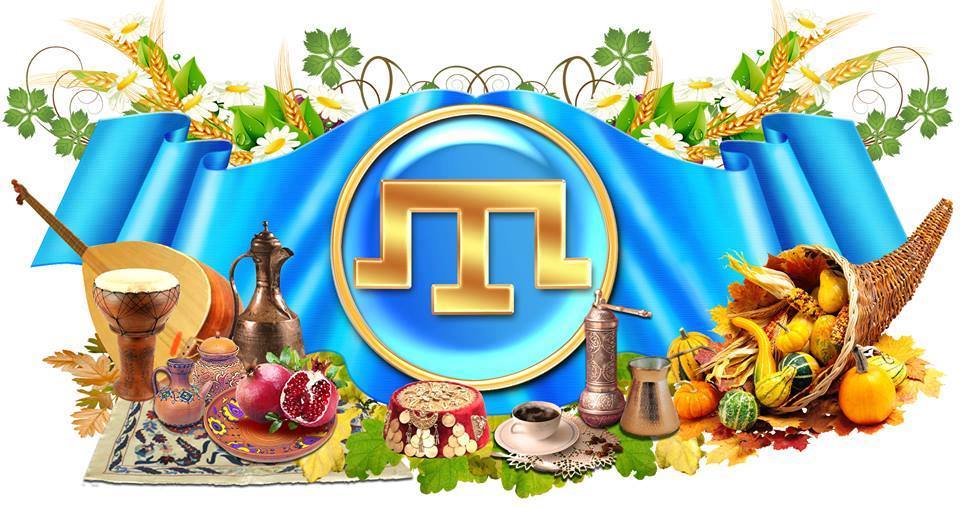 Веселовка, 2021.Пояснительная запискаШкольный музей - одна из форм дополнительного образования в условиях общеобразовательного учреждения, который расширяет сферу образовательного пространства, способствующего саморазвитию и самореализации учеников и учителей в процессе совместной деятельности, которая ведет к  развитию сотворчества, активности, самостоятельности учащихся в процессе сбора, исследования, обработки, оформления и пропаганды историко-краеведческих материалов, имеющих воспитательную и научно-познавательную ценность. Школьный музей призван способствовать формированию гражданско-патриотических качеств, расширению кругозора и воспитанию познавательных интересов и способностей, овладению учебно-практическими навыками поисковой, исследовательской деятельности, служить целям совершенствования образовательного процесса средствами дополнительного образования. Школьный музей обладает огромным образовательно-воспитательным потенциалом, так как он сохраняет и экспонирует подлинные исторические документы, поэтому  важно эффективное использование этого потенциала для воспитания учащихся в духе патриотизма, гражданского самосознания, высокой нравственности. Участие детей в поисково-собирательной работе, изучении и описании музейных предметов, создании экспозиции, проведении экскурсий,  конференций и других внеклассных мероприятий, способствует заполнению их досуга. Кроме того, обучающиеся постигают азы исследовательской деятельности: они учатся выбирать и формулировать темы исследования, производить историографический анализ темы, заниматься поиском и сбором источников. В итоге у детей формируется аналитический подход к решению многих жизненных проблем, умение ориентироваться в потоке информации, отличать достоверное от фальсификации, объективное от субъективного, находить взаимосвязи между частным и общим, между целым и частью и т.п.Музей выполняет  следующие функции: -научно-документальная (в основе всех экспозиций лежат подлинные предметы);-исследовательская (музей способствует развитию исследовательских навыков учащихся. Для написания сочинений, докладов, рефератов, сообщений по учебным предметам используются материалы музея);-образовательно-воспитательная. Музей пополняет знания учащихся, прививает навыки исторического мышления. Музей – это место, где ученик воспринимает накопленный исторический опыт, т.е. получает эмоциональный импульс в причастности к прошлому страны, города, школы, усваивает этические ценности.Основные направления деятельности музея:1. Культура и быт крымскотатарского народа2. Судьба семьи в судьбе страны3. Моя малая РодинаЦель работы школьного музея: формирование общей культуры личности на основе воспитания гражданственности  и любви к Родине, бережного отношения к традициям  школы, города, края, отечества.Задачи музея  школы:- развивать патриотизм у подрастающего поколения;-воспитывать уважительное, бережное отношение к обычаям и традициям школы, ее прошлому и настоящему;- углублять знания учащихся в   области истории своей малой родины;- расширяя кругозор, формировать познавательные интересы и способности;-способствовать развитию социальной ответственности учащихся;-осваивать практические навыки поисковой, исследовательской работы.Поставленные цели и задачи работы школьного музея могут быть реализованы в следующей форме:1. Массовая экскурсионная работа; 2. Сотрудничество со СМИ; 3. Включение школьного музея в образовательный и воспитательный процесс МБОУ «Веселовская средняя школа имени Амет-Хан Султана»4. Участие в научно – исследовательских и краеведческих конференциях различного уровня; 5. Учебно – исследовательская деятельность;6. Проведение уроков на базе музея тематических экскурсий  и внеклассных мероприятий. Формы организации работы: индивидуальная и групповая.При проведении мероприятий в музее применяются различные методы: рассказ, беседа, объяснение, прослушивание, просмотр, экскурсии, выполнение практических работ.Виды деятельности учащихся, связанные с работой в музее: сбор и обработка материалов, переписка, встречи, архивная работа, поисковая творческая работа.Содержание работы:1.Создание и пополнение фондов музея. Основные задачи данного направления работы музея: • создать необходимые условия для обеспечения сохранности фондов и сведений о них; • правильно оформлять основную музейную документацию (книги поступлений основного фонда и книгу учета научно-вспомогательного материала, а также акты приема материалов и предметов); • правильно оформлять учетные обозначения на музейный предмет; • точно записывать сведения о происхождении предмета, его связях с определенными историческими фактами и людьми; • организовать прием и выдачу музейных предметов; • обязательно фиксировать выдачу материалов на уроки и мероприятия.  2. Экспозиционная деятельность Результатом поисково-исследовательской работы учащихся становится создание музейной экспозиции. Главная задача данного направления — способствовать повышению научного и эстетического уровня экспозиций. Для этого необходимо: • освоить и практиковать порядок создания экспозиции: изучение и отбор материалов, составление плана, разработка проекта художественного оформления, изготовление элементов оформления и их монтаж; • учитывать основные эстетические требования: ритмичность в расположении экспозиционных комплексов, равномерность насыщения их частей, пропорциональную загрузку экспозиционных площадей; • использовать в работе передвижные выставки; • предусмотреть в экспозиции школьного музея разделы, в которых можно легко заменять материал, что даст возможность проводить в музее разнообразные игры и викторины с различными категориями школьников. Созданная экспозиция школьного музея должна стать центром просветительской работы в школе. 3.Просветительская работа Главная задача данного направления — вовлечение в работу музея значительного числа школьников, их родителей, учителей. Для этого необходимо: • продолжить обучение учащихся методам поисково-исследовательской работы; • проводить в музее совместные мероприятия: встречи, конференции, беседы, литературно-исторические композиции, экскурсии и др.; • использовать материалы музея на уроках истории, краеведения, русской литературы, изобразительного искусства, технологии, на уроках в начальных классах; 4.  Работа со школьным активом музея.Организовать  обучение актива основам музееведения Организовать участие активистов в музейной работе в масштабе района, республики, России.Разработать  плановые задания каждому активисту в рамках порученного участка работы.5. Методическая работаСоставление или дополнение обзорных и тематических лекций. Обучение и подготовка активистов музея для проведения экскурсий, поисково-исследовательской работы. Главный критерий повседневной работы музея — это проведение экскурсий и  других форм массовой работы. При этом должен поддерживаться высокий теоретический и методический уровень этих мероприятий, комплексный подход, актуальность и занимательность, учет возрастных особенностей, интересов и знаний участников, опора на экспозицию, материалы и актив музея.Ожидаемые  результаты1.Появление новых тематических стендов, как постоянных, так и сменных. 2.Формирование у участников программы, нравственных качеств, творческой и социальной активности. 3. Укрепление связи школы, музея с общественностью и выпускниками школы; опознание выпускниками школы неподписанных фотографий из музейного архива; пополнения фондов школьного музея; виртуальная экскурсия по музею.4.Развитие  интереса обучающихся к поисково-исследовательской деятельности; становление школьного музея как  методического центра. Создание условий для формирования положительных изменений, происходящих с личностью учащихся, в их духовном росте; выработке  у них комплекса качеств, характерных для гражданина России. Формирование благоприятной среды для освоения обучающимися духовных и культурных ценностей5. Проведение различных типов  лекций и  экскурсий: вводных, обзорных, тематических и т.д.,  тематических линеек и праздников. Составление плана и проведение  поисково-исследовательской работы.ПЛАН   РАБОТЫМассовая и общественно-полезная работа объединенияУчастие детей в праздничных мероприятиях  села.Торжество (литературный конкурс) в честь Дня рождения И.Гаспринского.Празднование религиозных праздников (Рамазан байрам и Къурбан байрам), участие в них с концертами.Сотрудничество школы с СДК с.Веселовка в проведении массовых мероприятий.Участие в конкурсах и мероприятиях по плану.Ответственные: УТВЕРЖДЕНОДиректор МБОУ «Веселовская средняя школа   имени Амет-Хан Султана»_________Э.Б.Аджигапарова  02.09.2021г.№МероприятияСрок исполненияОтветственные1.Организация работы Совета МузеяСоздание актива  музея. Планирование работы актива на учебный годПодготовка  экскурсий для учащихся школы.сентябрь-октябрьсентябрь -майРуководительмузеяСовет музея2.Оформление выставки  «21 февраля - день родного языка»февральРуководительмузеяСовет музеяактив музея3.Подборка материалов для оформления стенда «Амет-Хан Султан-дважды Герой Советского Союза »сентябрь-октябрьРуководительмузеяСовет музея4.Организация поисковой работы по направлениям:- Семейный архив-Вклад моей семьи в историю крымскотатарского народаВ течение годаРуководительмузеяСовет музея5.Проведение уроков в школьном музее постоянно  в течение года Учителя- предметники  Руков. музея.6.Создание фотоальбома октябрь-майСовет музея7.Работа обучающихся 5-11 кл.   над поисковыми заданиями  «По страницам семейных архивов», « Вклад моей семьи в историю крымскотатарского народа»октябрь-апрельРуководительмузеяСовет музея8.Принять участие в организации и проведении мероприятий: «Дервиза-праздник урожая»,«Янъы йыл-Новый год», «Наврез байрам»,«Хыдырлез», «Ораза байрам», «Къурбан байрам».В течение годаРуководительмузеяСовет музеяРуководитель объединения:учитель истории, обществознания Джемилева Эльвира ИбраимовнаПомощники:учитель русского и крымскотатарского   языков  и литературыАппазова ЭльмазНиязиевнаПедагог- организатор, учитель технологии и ИЗОБекирова Эльмира УмеровнаЗав. СДК с.Веселовка Сакского района РКЮнусова Айше Назимовна